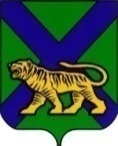 Территориальная ИЗБИРАТЕЛЬНАЯ КОМИССИЯ
Партизанского районаРЕШЕНИЕс. Владимиро-АлександровскоеВ соответствии со статьей  27 Федерального закона от 12 июня 2002 года № 67-ФЗ  «Об основных гарантиях избирательных прав и права на участие в референдуме граждан Российской Федерации», пунктом 12 Порядка формирования резерва составов участковых комиссий и назначения нового члена участковой комиссии из резерва составов участковых комиссий, утвержденного постановлением Центральной избирательной комиссии Российской Федерации от 5 декабря 2012 года № 152/1137-6 (в редакции постановления Центральной избирательной комиссии Российской Федерации от 01 ноября 2017 года № 108/903-7),  в связи с назначением досрочных выборов Губернатора Приморского края и выборов депутатов Думы Партизанского муниципального района шестого созыва на 9 сентября  2018 года,  территориальная избирательная комиссия Партизанского районаРЕШИЛА:1. Осуществить сбор предложений по кандидатурам для дополнительного зачисления в резерв составов участковых избирательных комиссий, сформированных на территории Партизанского муниципального района на период 2018-2023 годов, с 20 июля  2018  по  9 августа 2018 года включительно.2. Утвердить текст обращения к субъектам, имеющим право на выдвижение кандидатур для дополнительного зачисления в резерв составов участковых избирательных комиссий, согласно приложению.3. Опубликовать информационное сообщение о дополнительном зачислении в резерв составов участковых избирательных комиссий в общественно-политической  газете  Партизанского района  «Золотая Долина»4.Направить настоящее решение в Избирательную комиссию Приморского края.  5.Разместить настоящее  решение на сайтах Избирательной комиссии Приморского края,  администрации Партизанского муниципального района в разделе «Территориальная избирательная комиссия Партизанского района» в информационно-телекоммуникационной сети «Интернет».Информационное сообщение территориальной избирательной комиссии Партизанского района о дополнительном зачислении в резерв составов участковых комиссий, сформированных  на территории Партизанского муниципального района на период 2018-2023 годовТерриториальная избирательная комиссия Партизанского района объявляет о сборе предложений по кандидатурам для дополнительного зачисления в резерв составов участковых комиссий, сформированных  на территории Партизанского муниципального района на период 2018-2023 годов.Субъектам, имеющим право на выдвижение кандидатур для дополнительного зачисления в резерв составов участковых комиссий, предлагается в срок с 20 июля  2018  по  9 августа 2018 года  включительно представить свои предложения по кандидатурам для дополнительного зачисления в резерв составов участковых комиссий, сформированных  на территории Партизанского муниципального района на период 2018-2023 годов.Кандидатуры для зачисления в резерв составов участковых комиссий не должны иметь ограничений, установленных пунктом 1 статьи 29 (за исключением подпунктов «ж», «з», «и», «к» и «л») Федерального закона «Об основных гарантиях избирательных прав и права на участие в референдуме граждан Российской Федерации».Форма письменного согласия гражданина для назначения членом участковой избирательной комиссии и зачисления в резерв составов участковых комиссий установлена приложением № 1 к Порядку формирования резерва составов участковых комиссий и назначения нового члена участковой комиссии из резерва составов участковых комиссий, утвержденного постановлением Центральной избирательной комиссии Российской Федерации от 5 декабря 2012 года № 152/1137-6(с изменениями на 1 ноября 2017 года).Документы направлять в территориальную избирательную комиссию Партизанского района по адресу:692962, Приморский край, Партизанский район, с. Владимиро – Александровское, ул. Комсомольская, д.45а (здание администрации Партизанского муниципального района),  каб.8.	Телефон/факс (42365) 22 4 34.16.07.2018             № 407/104О сборе предложений по кандидатурам  для дополнительного зачисления в резерв составов участковых избирательных комиссий, сформированных на территории Партизанского муниципального районана период 2018-2023 годовО сборе предложений по кандидатурам  для дополнительного зачисления в резерв составов участковых избирательных комиссий, сформированных на территории Партизанского муниципального районана период 2018-2023 годовО сборе предложений по кандидатурам  для дополнительного зачисления в резерв составов участковых избирательных комиссий, сформированных на территории Партизанского муниципального районана период 2018-2023 годовПредседатель  комиссииЖ.А.ЗапорощенкоСекретарь  комиссии Т.И. МамоноваПриложениек решению территориальной избирательной комиссии Партизанского районаот 16  июля 2018 года   № 407 / 104